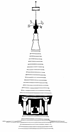 Sound and District Primary SchoolWhole School Maths Overview2019/2020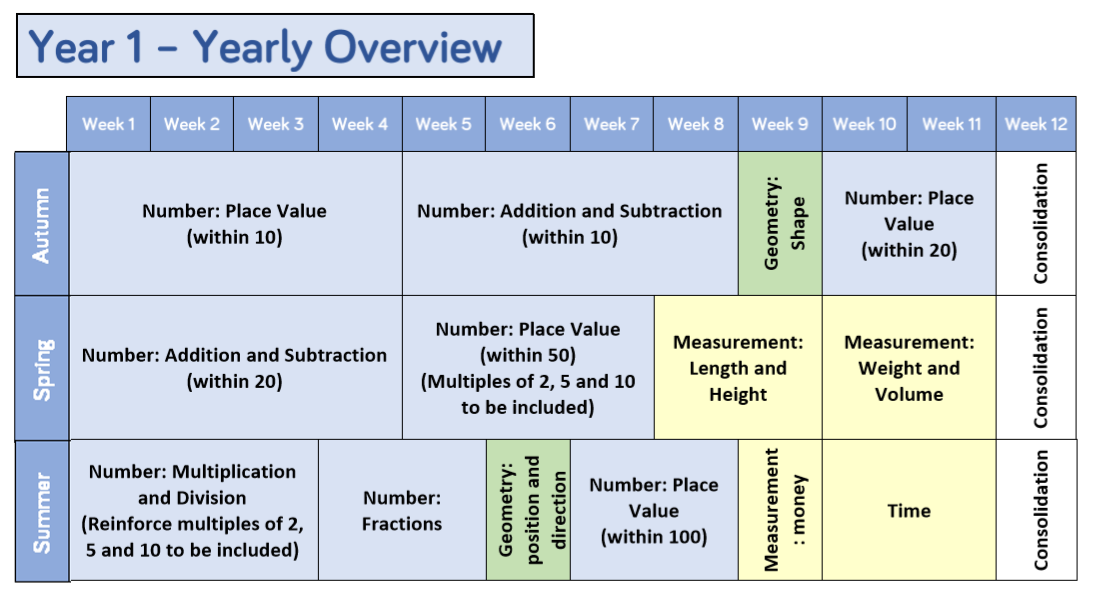 Y1 Autumn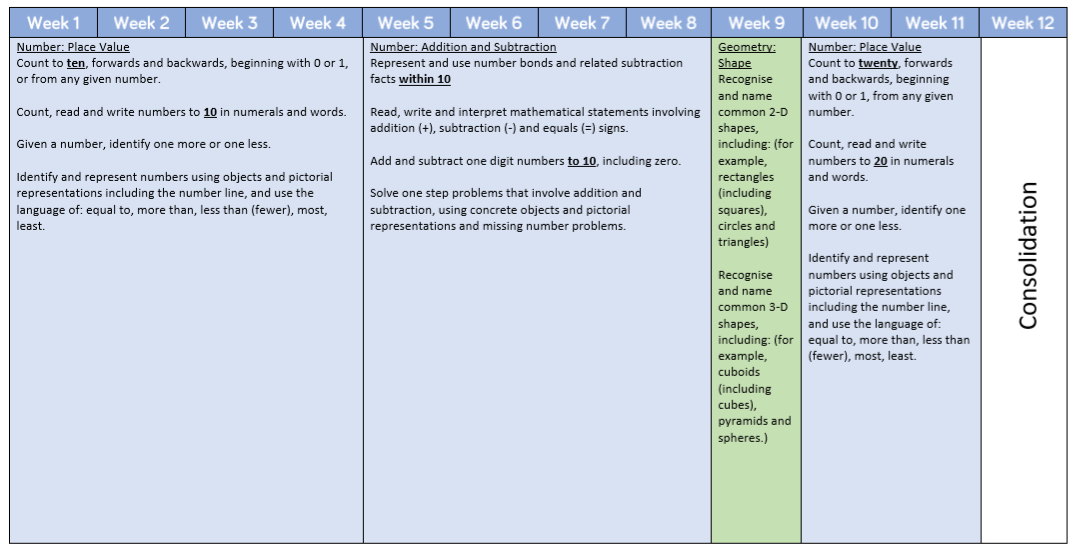 Y1 Spring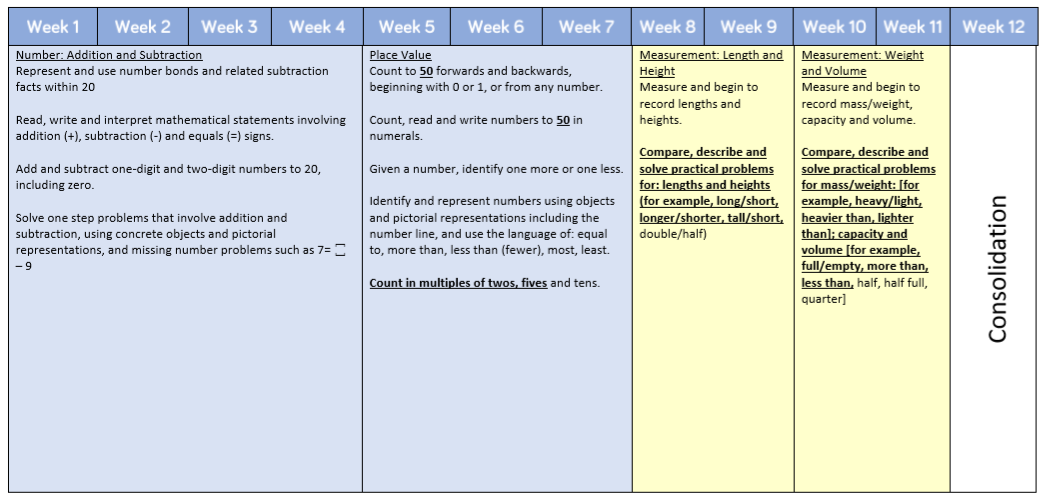 Y1 Summer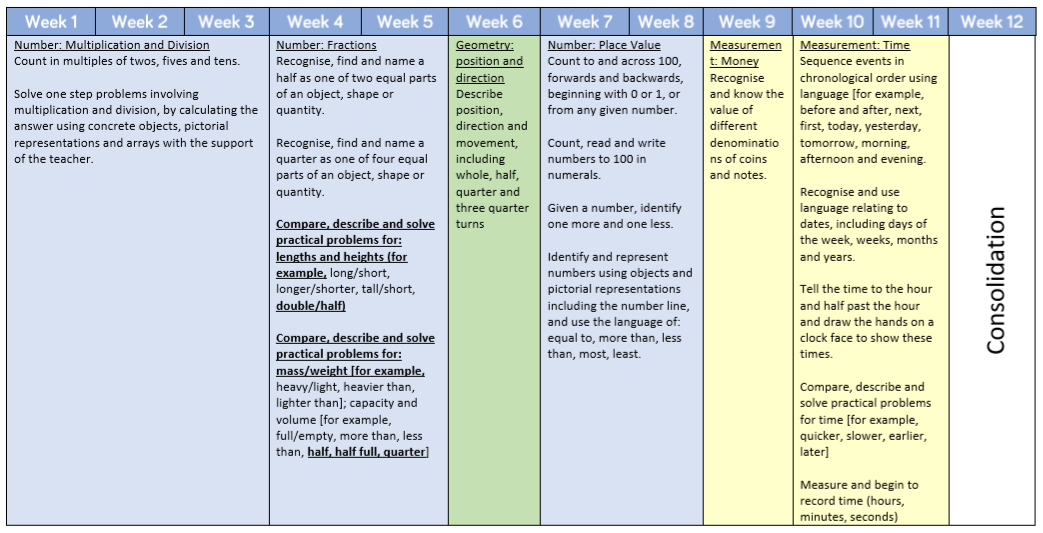 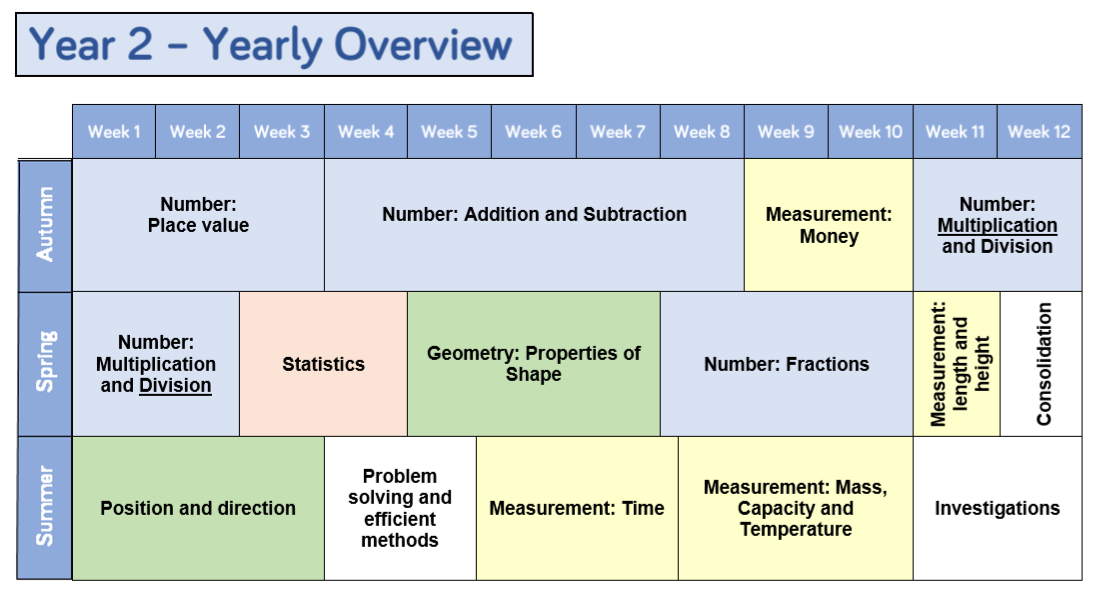 Y2 Autumn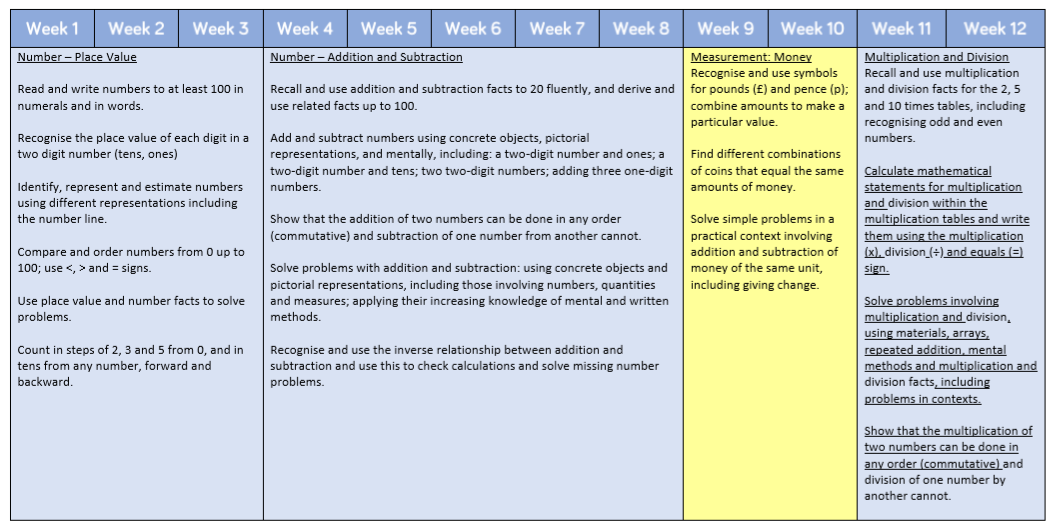 Y2 Spring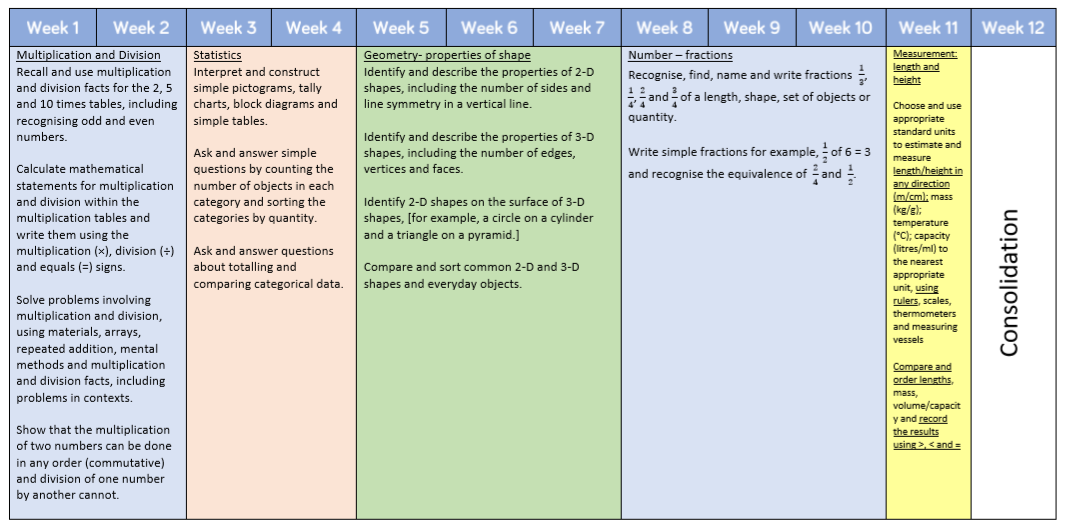 Y2 Summer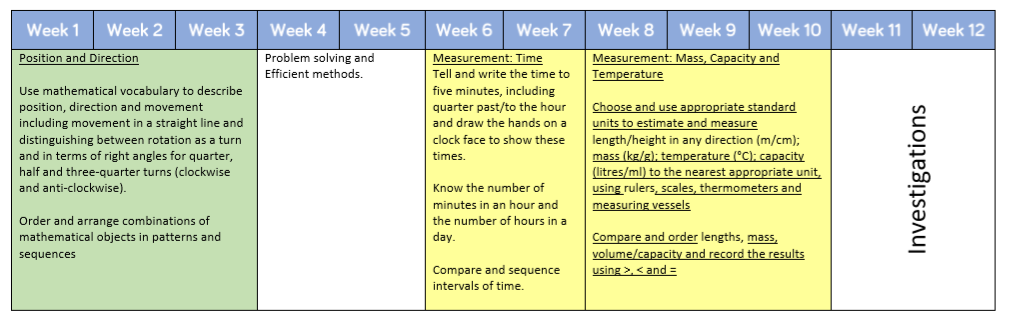 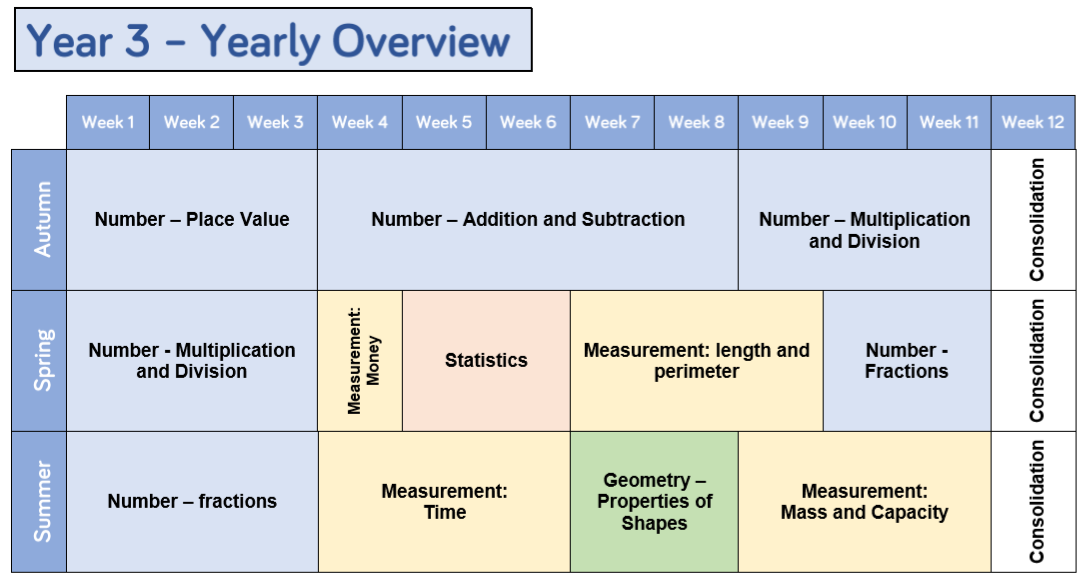 Y3 Autumn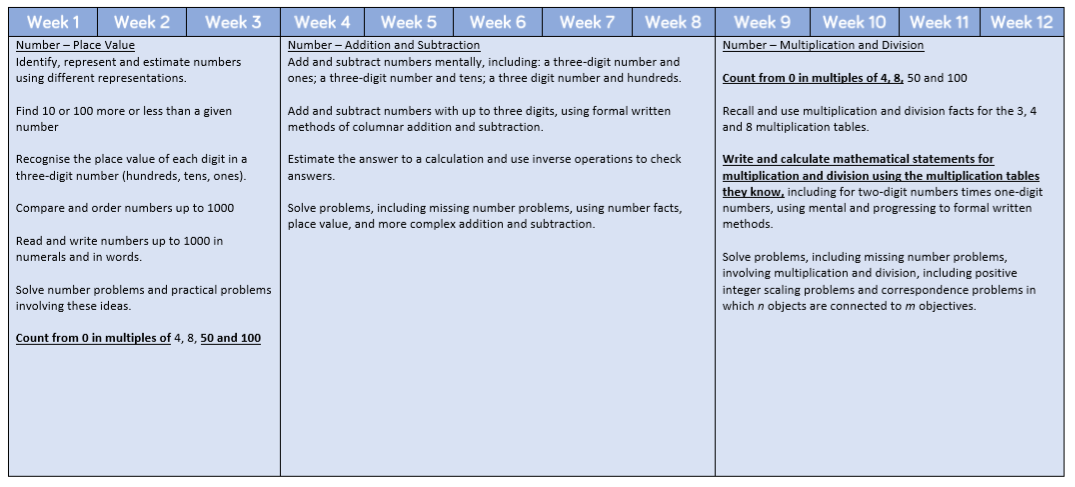 Y3 Spring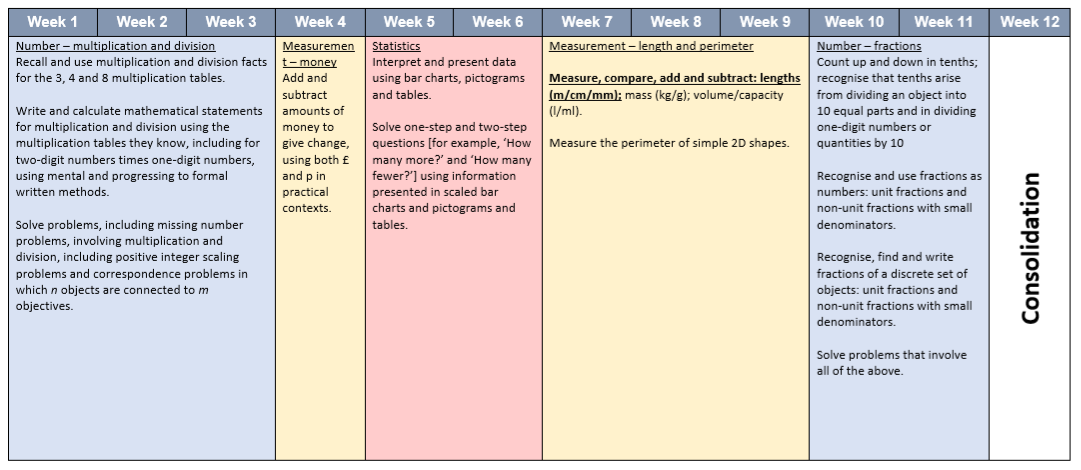 Y3 Summer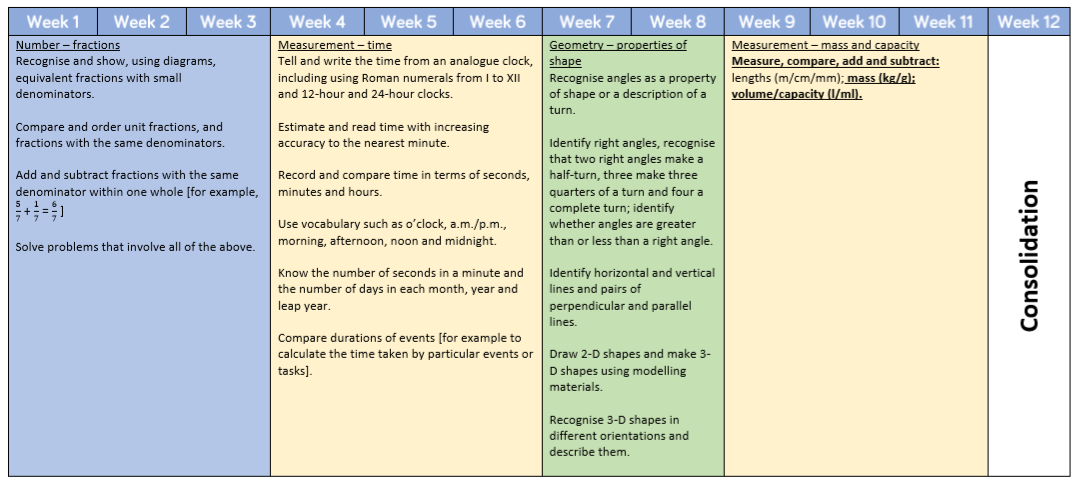 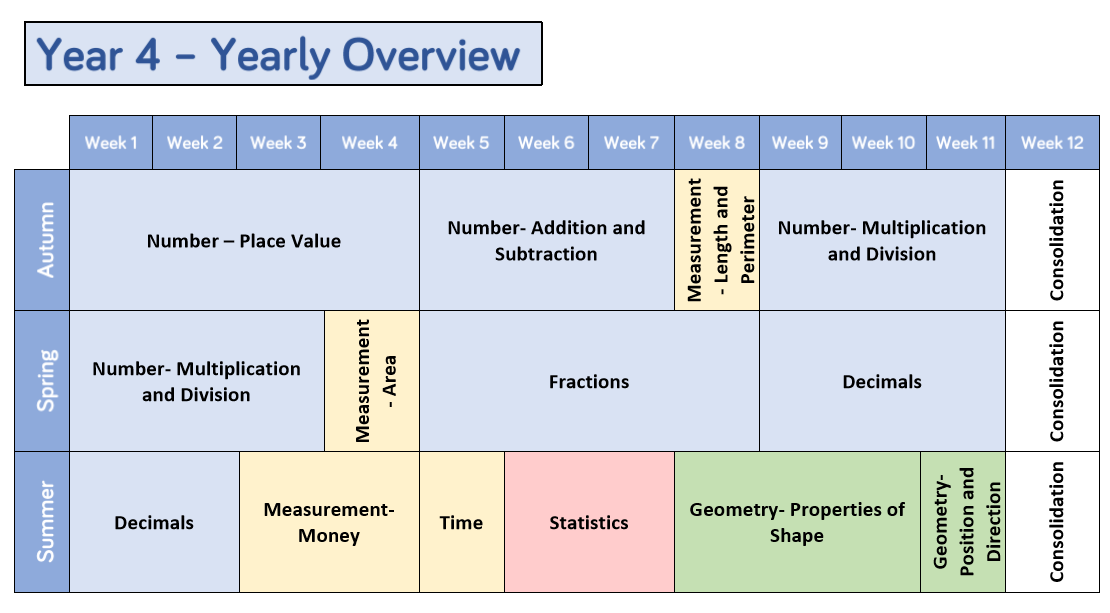 Y4 Autumn Term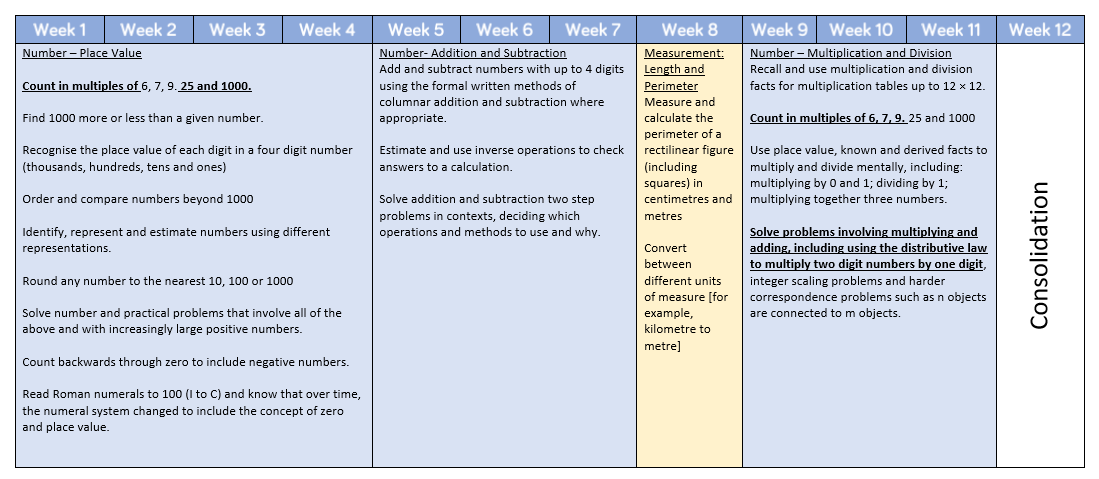 Y4 Spring Term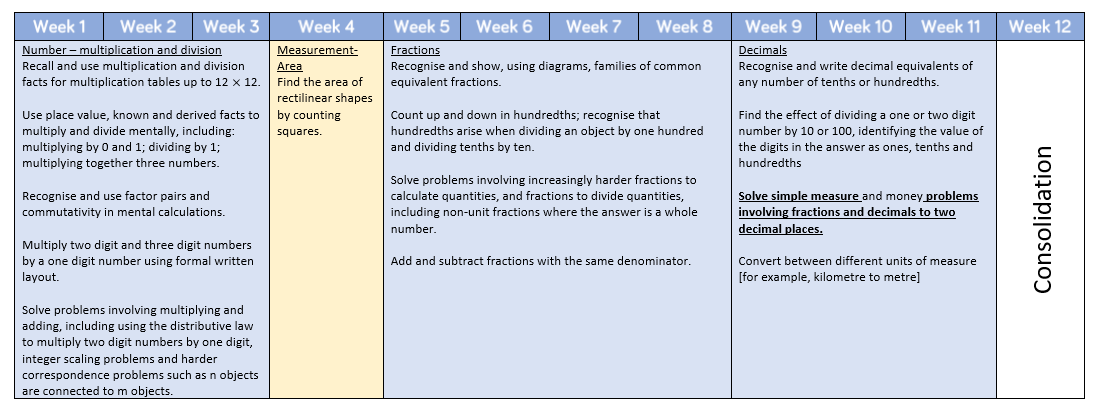 Y4 Summer Term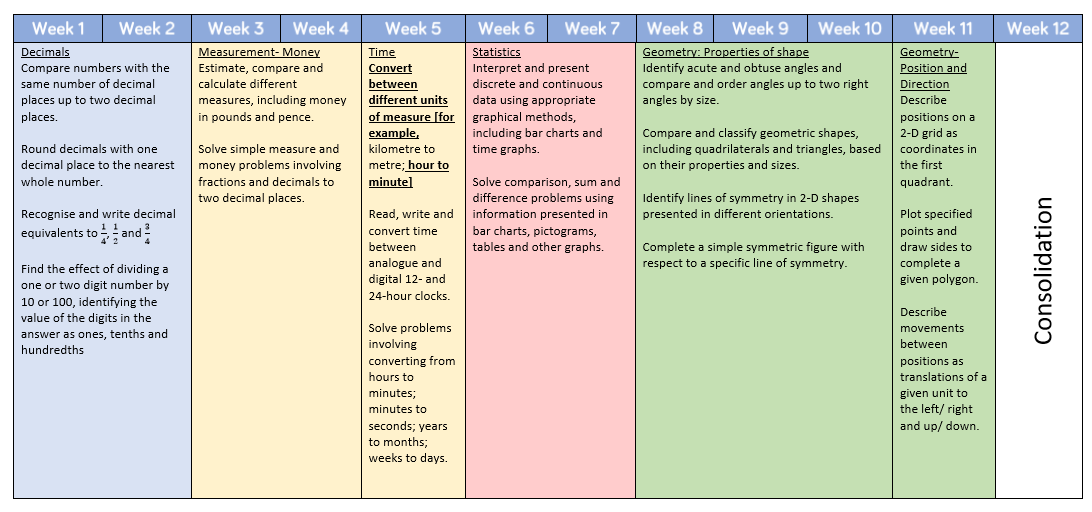 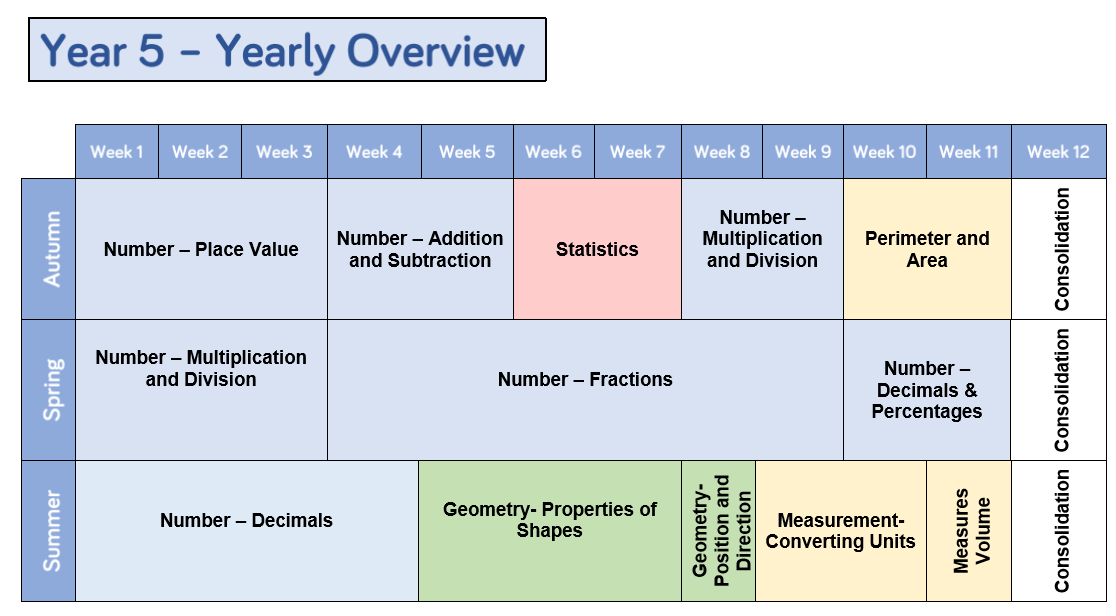 Y5 Autumn Term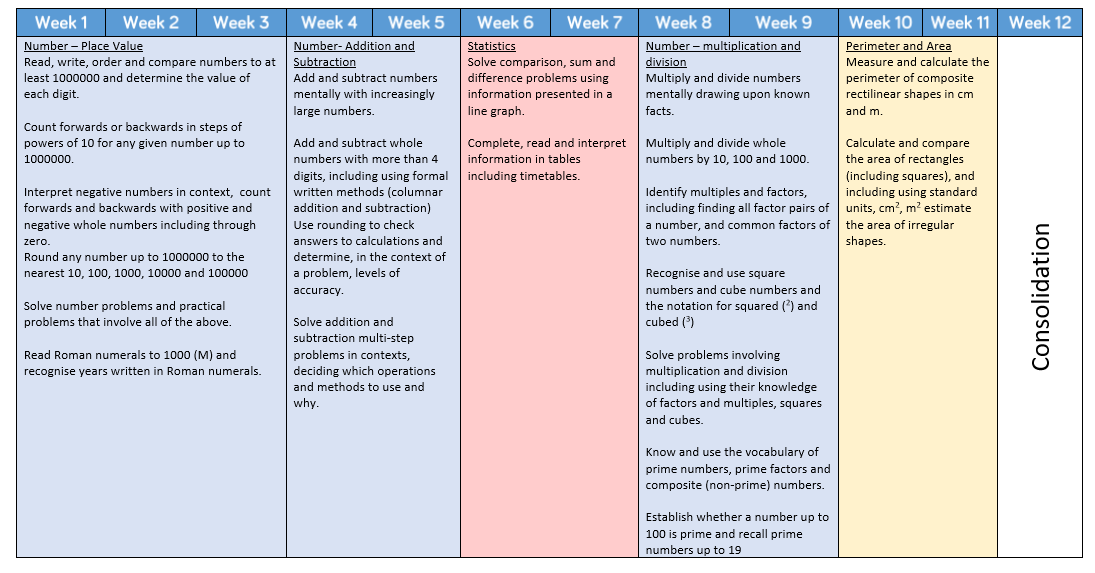 Y5Spring Term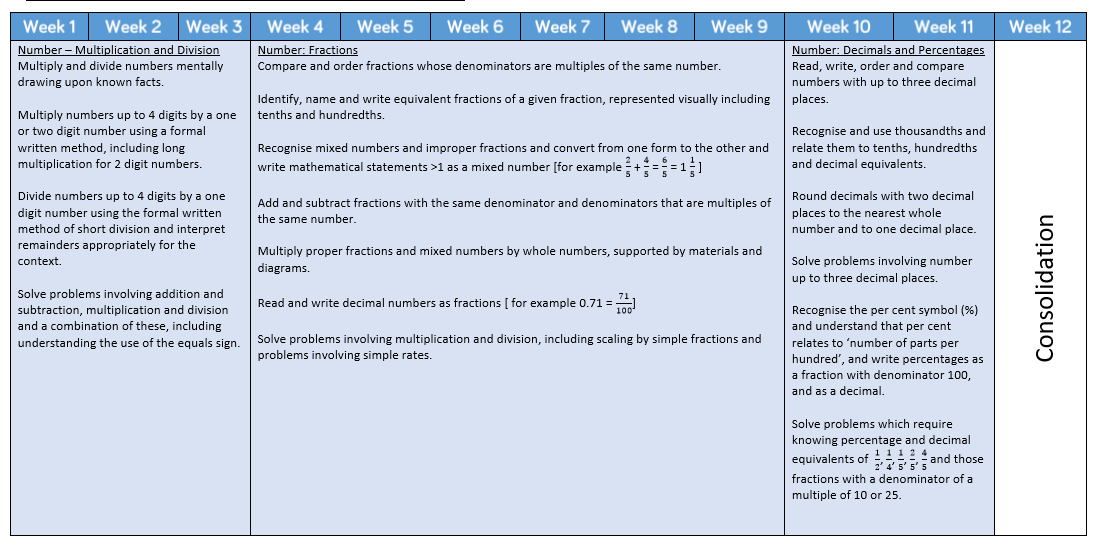 Y5 Summer Term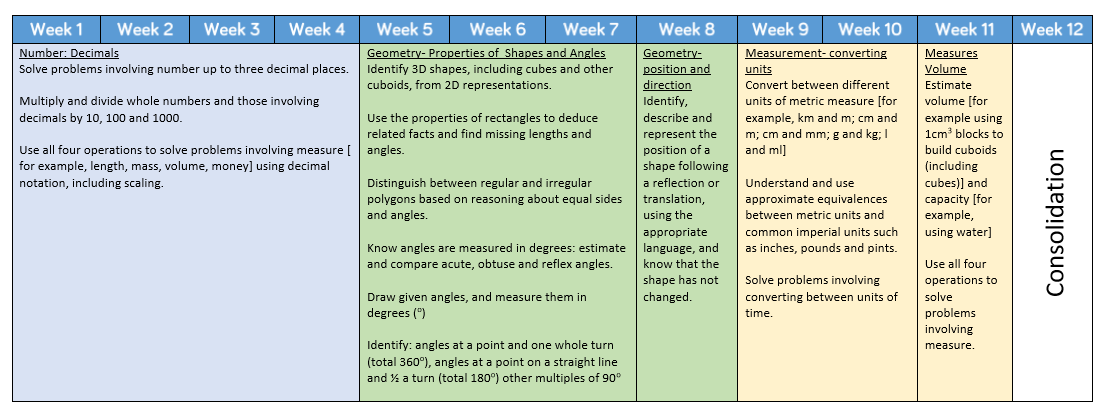 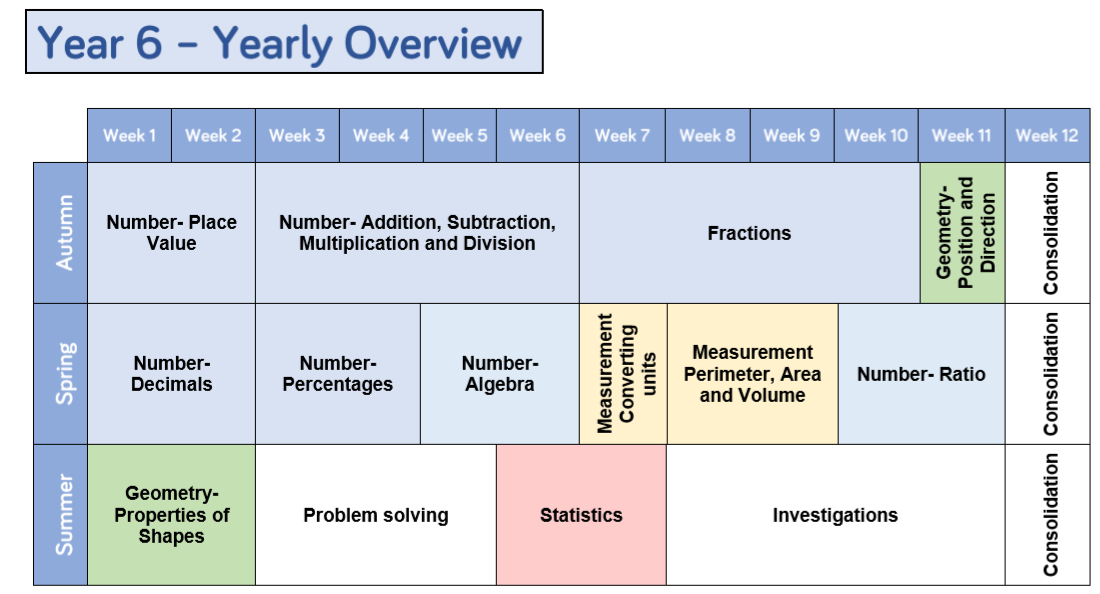 Y6 Autumn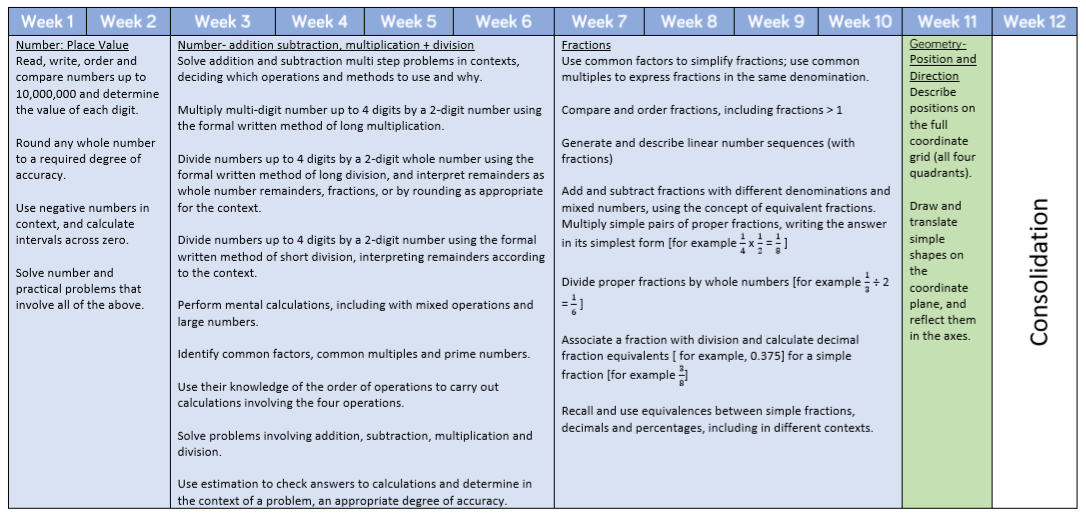 Y6 Spring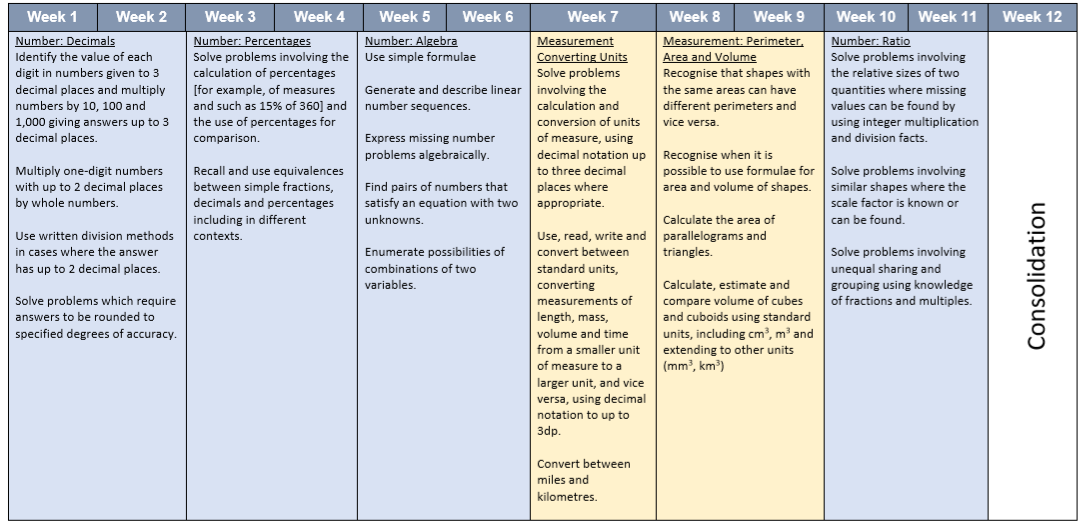 Y6 Summer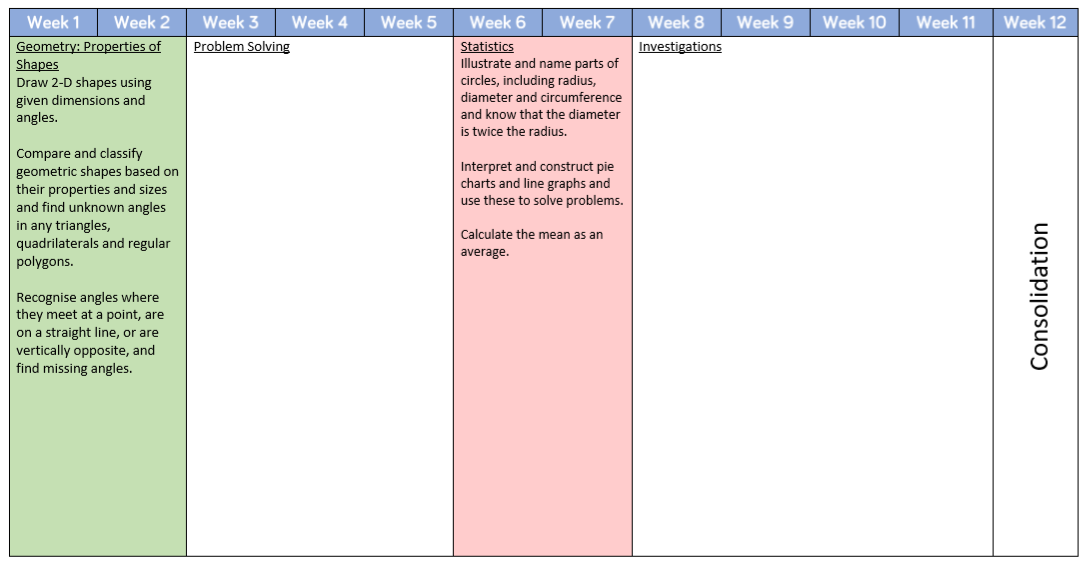 